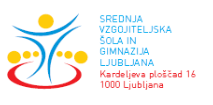      PREDMET OZ. MODUL: DRUŽBOSLOVJE ZA OTROKE     ŠTEVILO UR LETNO: 68	     PROGRAM: PREDŠOLSKA VZGOJA		     LETNIK: 3     UČITELJI: ALENKA POKOVEC, LILI RUPNIKPri minimalnih standardih se upoštevajo priporočila v katalogu znanja za modul Družboslovje za otroke: http://www.srednja.doba.si/assets/Ucni-nacrti/Predsolska-vzgoja/Druzboslovje-za-otroke.pdfPričakovani dosežki izhajajo iz zapisanih ciljev, vsebin in kompetenc. Pričakovani dosežki so zapisani splošno, kar pomeni, da jih bodo dijakinje/dijaki dosegli v različnem obsegu in na različnih taksonomskih stopnjah. UČNA TEMA:I. KURIKULUM ZA VRTCE – PODROČJE DRUŽBEII. RAZVOJ PREDŠOLSKEGA OTROKAIII. MULTIKULTURNA VZGOJA V VRTCUIV. ZGODOVINA ZA OTROKEV. GEOGRAFIJA ZA OTROKEVI. PROMETNA IN OKOLJSKA VZGOJA V VRTCUDijak/inja:pozna kurikulum za dejavnosti družbe v vrtcu in njegove ciljeopiše cilje, ki se uresničujejo pri dejavnostih družbe v vrtcusodeluje pri načrtovanju in organizaciji dejavnosti družbepojasni pomen teh dejavnosti za otrokov socialni, moralni, čustveni in intelektualni razvojpozna področje multikulturne vzgoje in načela kurikula, ki jo podpirajo-	spodbuja zavest o slovenski narodni in kulturni identiteti in slovenski državi-	sodeluje in izvaja aktivnosti , ki spodbujajo otrokovo sprejemanje kulturne, etnične,       verske in rasne različnosti-	prikaže izkušnje o uresničevanju temeljnih človekovih pravic in demokratičnih načel-	pojasni pomen oblikovanja kulturnih navad pri otroku in izpopolnjuje lastne kulturne       navadepozna področje zgodovinskih sprememb-	ponazori  oblikovanje pojma časa  pri otroku ter osnov za dojemanje zgod. sprememb-	prouči možnosti za proučevanje kulturno- zgodovinskih značilnosti domačega kraja in       okolice-	podrobno opiše običaje in praznovanja družine, ožjega in širšega okolja-	predstavi položaj otrok v različnih kulturnih okoljih in zgodovinskih obdobjih-	motivira in usposablja otroke za preučevanje življenja v preteklostipridobi temeljna znanja o geografskih pojavih, orientaciji in uporabi zemljevidovpozna načine orientiranjarazlaga pokrajino ob branju zemljevida opiše in uporablja topografske znake za otroke ter pozna značilnosti kartografijemotivira in usposablja otroke za preučevanje in raziskovanje okolice vrtcariše preproste skice in zemljevide ter modelira pokrajino v peskovniku ali z drugimi didaktičnimi sredstvarazume naravnogeografske in družbeno-geografske pojave ter procese ter jih zna otrokom predstaviti na dojemljiv in zanimiv načinrazume in pojasni pojave in procese v pokrajini: pomen navideznega gibanja sonca na pokrajino in ljudi, sence, letni časi, vreme, padavine, vetrovi - s pomočjo slikovnega gradiva, pesmic, igric, …pozna medpodročni temi promet in okoljska vzgoja-	pojasni naloge vzgojitelja  glede prometne varnosti otrok -	ponazori varno obnašanje v prometu-	predstavi neodgovorno in nevarno obnašanje v prometu-	izvaja opazovanje prometa, ulic, trgov, cest, parkov, igrišč, trgovin, ustanov,       informacijskih sporočil, tabel in znakov ter to tudi ocenjuje, komentira in utemelji svoje       mnenje, ga primerja z mnenji drugih-	opiše in praktično uprizori pomen prometne varnosti    zna povezati  in uporabiti pridobljeno znanje  v konkretnih projektih-	sodeluje pri načrtovanju in izvedbi različnih projektov, tudi v povezavi z drugimi       dejavnostmi( npr: praznovanje za otroke, poklici nekoč in danes, moja pot v vrtec,       recikliranje papirja,ipd.)-	pripravi in izvede obisk muzeja, naravnih in kulturnih znamenitosti v domačem kraju in       okolici, ipd.UČNA TEMA:I. PRIPRAVA NA DEJAVNOST S PODROČJA DRUŽBEDijak/inja: pozna različne metode in oblike dela pri  izvajanju dejavnosti družbe v vrtcu-	izbira   ustrezne metode in oblike dela  z otroki in jih izvede-	skrbi za urejenost kotičkov za družabno življenje, socialne igre itd.-	spozna metodologijo terenskega dela, opazovanja in raziskovanja pokrajine za otroke -	načrtuje in ovrednoti pomen krajših ekskurzij, rekreativnih izletov, zimovanj, taborjenj in       letovanj-	uvaja čutno – doživljajsko dojemanje različnosti pokrajin in dežel pri otrocih-	izvaja vremenska in fenološka opazovanja skozi okno vrtca in v pokrajini-	izvaja preprosta hidrološka, geomorfološka, pedološka in vegetacijska opazovanja v       okolici vrtca in v pokrajini-	uprizori didaktične igre (otrok – vodič, iskanje skritega zaklada, kdo bo prvi opazil,…)-	prebira, prikazuje in komentira zanimive otroške zgodovinske knjige in se pogovarja o       dogajanjih v preteklosti-	organizira srečanja in pogovore z osebami, ki imajo veliko izkušenj in poznajo       dogajanje v preteklosti-	na osnovi spoznavanja načina življenja ljudi v preteklosti izdeluje iz kartona in drugih       materialov makete gradov, hiš, mostov in drugih stavb ter skulptur, igra igre vlog iz        življenja nekoč-     s pripovedovanjem zgodb spodbuja otrokovo radovednostskrbi za lasten razvoj in pridobiva izkušnje-	obišče muzeje, aktivno sodeluje na proslavah in prireditvah, ogleda si filme, itd.MINIMALNI STANDARDI ZNANJAŠOLSKO LETO 2015/2016Poklicna kompetenca 1: Sodelovati pri načrtovanju, organizaciji in izvedbi dejavnosti družbe v vrtcu.Poklicna kompetenca 2: Uporaba  sodobnih pedagoških metod in oblik dela pri dejavnostih družbe.